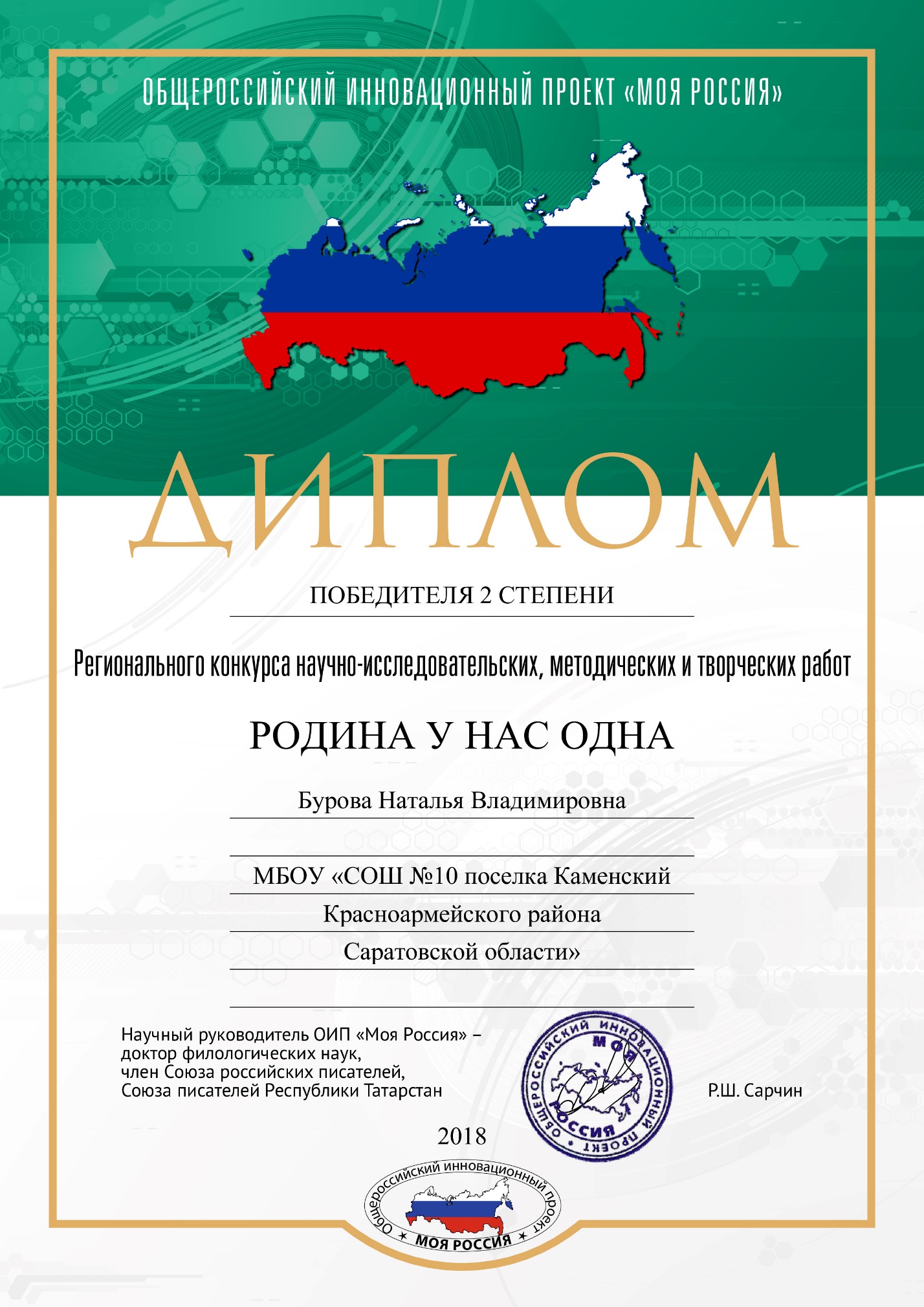 Диплом получен за разработку мероприятия Литературной гостиной «Война-преходяща, а лирика-вечна».Муниципальное бюджетное общеобразовательное учреждение«Средняя общеобразовательная школа №10 поселка КаменскийКрасноармейского района Саратовской области»Литературная гостиная«Война- преходяща, а лирика- вечна.»Мероприятие разработалаучитель русского языка и литературыМБОУ «СОШ №10 пос.Каменский»Бурова Наталья Владимировнапоселок Каменский2018 годЦель мероприятия: Привлечение внимания учащихся к судьбам саратовских поэтов- фронтовиков, к их военной лирике.Задачи:1. Познакомить учащихся с некоторыми фактами биографий саратовских поэтов- фронтовиков, с военной тематикой их творчества, показать значимость поэтического слова в суровые годы войны.2. Воспитывать патриотические чувства, гордость за поэтов- земляков, достойно прошедших дороги войны, формировать гуманистическое мировоззрение учащихся.3. Развивать навыки выразительного чтения стихотворений.Оборудование: Презентация «Вспоминайте нас молодыми» (о саратовских поэтах-фронтовиках), мультимедиа, ноутбук, записи песен «Священная война», «Журавли», выставка книг саратовских поэтов.Ход мероприятия.Ведущий 4. Живая память о беспримерном народном подвиге – стихи поэтов- участников грозных событий Великой Отечественной войны. Набатным колоколом звучали их голоса, мобилизуя народ на борьбу, на победу.Ведущий1. Поэзия была самым популярным и любимым жанром в годы Великой Отечественной войны. Она рождалась в землянках, в окопах, во время коротких передышек между боями.Ведущий3. Поэзия военного поколения раскрывает такой накал высоких человеческих чувств, такой патриотический подъем, что становится понятным, почему люди стояли насмерть под Москвой, потом под Сталинградом, на Курской дуге, на каждом клочке русской земли.Ведущий4. Стихи были очень необходимы людям – и тем, кто был на фронте, и тем, кто работал в тылу. Поэзия обращалась к душе каждого человека, передавала его мысли, чувства, переживания, страдания, вселяла веру и надежду.Ведущий1. Обостренное чувство Родины пронизывает стихи военных лет. Война изображается не как подвиг, не как геройство, а как проверка на человечность.Ведущий2.   В годы Великой Отечественной войны в редакциях газет общевойсковых армий ведущую роль играли отделы фронтовой жизни. Именно туда в самые первые дни с начала войны направлялись советские поэты и писатели из разных городов страны. Ведущий 3.Саратовская земля может гордиться целой плеядой замечательных поэтови писателей- фронтовиков, оставивших значительное творческое наследие. Это Борис Озерный, Лев Прозоровский, Вадим Земной, Николай Палькин, Исай Тобольский, Дмитрий Гребенщиков, Виктор Тимохин, Константин Симонов, Иван Малохаткин, а также художник и поэт Виктор Борзов. Ведущий4. Сегодня с некоторыми из них мы вас и познакомим.Ведущий1. Уже 24 июня 1941 года свыше тридцати писателей и поэтов страны были мобилизованы в Красную Армию. Из Саратова на эту очень ответственную и почётную работу в красноармейских фронтовых газетах были направлены трое: Борис Озёрный, Дмитрий Гребенщиков, Вадим Земной.Ведущий2. Борис Дурнов, позднее взявший псевдоним Озерный, родился 2 мая 1911 года в Новых Бурасах в бедной крестьянской семье. В шесть лет оставшись без отца, уже в юном возрасте вынужден был сам зарабатывать на жизнь. Закончил садово-огородное училище, после чего в 1929 году уехал работать агротехником в Азербайджан. В 1932 году его стихи впервые опубликованы в бакинских газетах.Ведущий3. В 1934 году молодой поэт вернулся  в Саратов, где работал в отделении Союза советских писателей, в газете "Сталинские ребята" и в Областном радиокомитете. В 1939 году по комсомольскому призыву добровольцем попал в лыжный батальон, участвовавший в боях с финнами на Карельском перешейке. С этого момента военно-патриотическая тема становится главной в творчестве Озёрного.             Чтец.Нас разделяют вёрсты и недели,
                                Безжалостно разбитые войной.
                                И неспроста заметно заблестели
                                Виски мои нежданной сединой.                               Мы возмужали. Стали мыслить строже.
                               Видали смерть. Познали рай и ад.
                               Я был на целых десять лет моложе
                               Всего один лишь год тому назад.Ведущий4.  А когда на нашу землю напали фашистские ордыв 1941 году, он вновь ушёл добровольцем на фронт в составе Саратовского отдельного батальона политбойцов. В годы войны работал в редакции газет "Вперёд за Родину" 22-й армии и "Боевой натиск" 6-й гвардейской армии.Ведущий1. Политуправлением Калининского фронта сначала он был направлен в редакцию красноармейской газеты «Вперёд за Родину».Именно отсюда он регулярно посылал письма не только родным, но и друзьям. Один из первых адресатов — Иван Москвичёв. Вот как сам Москвичев вспоминает об этом: «В годы фронтовые Борис не порывал связи с родным Саратовом, с нашим областным радиокомитетом. Особенно живой стала эта связь в период его работы в редакциях фронтовых газет, таких как «Вперёд за Родину». Нередко его корреспонденции и стихи, присланные с фронта, передавались по радио».Ведущий 2.. Вот, например, выдержка из письма от 20 февраля 1942 года: «Скажу о себе кратко: живу кипучей фронтовой жизнью, под музыку артиллерии пишу не только заметки, но и стихи». Ведущий 3.Вот что он сообщает о себе в письме жене 28 марта 1942 года: «Сейчас такое горячее время и так надо много работать, что сколько бы ты ни сделал, всё будет мало. Поэтому приходится работать усиленными темпами. Вот так я живу. Работаю, воевать приходится больше пером. Но перо — оружие довольно острое. Перо тоже бьёт по фрицам и гансам».Популярными на фронте были и частушки Бориса Озерного.Частушки1.  Пусть гремят по фронту пушки,
Немчуре грозят огнём,
Мы вам новые частушкиПод гармошку пропоем.2.В жизни немцев, каждый знает, Всё пошло наоборот: Нынче Гитлер наступает, Только задом наперёд. ... 3. У Бенито знаменитоРожа толстая разбита.Антонеску, чуя страх,Ходит тоже в  синяках.4.Шли фашисты Русь громить,Жрать хотели пышки, А придется разделить имСиняки и шишки.5. Шли за немцами спесиво,Взять хотели Ленинград-Не до жиру,- быть бы живу-Нынче финны говорят.6.Навострили немцы уши, Их повсюду славно бьют,Фрицам русские «Катюши»Нынче жизни не дают.7.Если фрицу в  ночь не спится, Значит, камень в сердце фрица,Ребра фрица скрючились,По штыку соскучились.8.Фрицы рьяно лезут в драку,Фрицы вылезли в атаку,Только пыл атачный с нихКрепко сбил сержант Шацких.9.Фрицы шнапса хлобыснули,Шли по снегу прямиком, Их слизали наши пули,Как корова языком.10.Фрицы вышли за картошкой,Надев девичий наряд,Снайпер старшина ЛепешкинРазгадал их маскарад.11.Осерчал  Лепешкин  дюжо,От него пощады нет,Чёрту туши, богу души,Он отправил на тот свет.12.Пропоем, дружок, с присвистом,Взбудоражим стан врагов,Бей без промаха фашистов,Как их бьёт майор Жарков.13.Не видать врагам победы, Нашей волей не сломить, Мы немецких людоедовБили, бьём и будем бить!Ведущий 4.Но гвардии капитан Борис Озёрный не только был «прикован» к газете. Неоднократно он участвовал в многодневных рейдах армейских разведчиков по тылам врага, ходил с разведчиками и в опасные походы «за языками». В письме от 6 апреля 1942 года есть такие строки: «На днях присутствовал при допросе пленных. Жалкие стали гитлеровские вояки». Эти и другие вынесенные с фронта наблюдения, впечатления и события легли в основу его интересной книги «Рассказы разведчика», адресованной юношеству.Всего за время войны он написал 200 стихотворений, рассказов и очерков.Ведущий 1. Центральным произведением, «сердцем» его военной лирики, стала поэма «Бессмертие». Бессмертие – в единстве, в единении людей, в их родстве, во взаимной поддержке. Герой-рассказчик ощущает себя единым целым с солдатами, спящими в землянке, с комбатом, ведущим солдат в бой. Это единство со своим временем, с будущим и прошлым, ощущение того, что история творится на глазах и что простой человек способен повлиять на неё.Отрывок из поэмы «Бессмертие» Бориса ОзерногоПоймут ли мудрые потомки,Как тяжелы в огне войныСолдат защитные котомкиИ как пути солдат длинны!Так пусть, листая наши годы,Потомок выпишет резцомГлухие ночи непогоды,Снег вперемежку со свинцом.Пусть этот памятник, сверкая,Сердечной горестью храним,Стоит, бои напоминая,Как назидание живым.Ведущий2. В 1944 году Б.Ф.Озерный был уволен в запас по болезни.Поэт  Озерный писал о войне и мире, завоеванном советским народом.Чтец «Нас в Праге встречали цветами» Борис ОзерныйНас в Праге цветами встречали,В Белграде поили вином,Но синие волжские далиМы видели за рубежом.И долго, мучительно долгоВ коротких сумятицах сновНам снилась раздольная ВолгаС зеленой каймой берегов.Мы много видали. Мы знаемЕвропы прославленной  West.За Вислой и за ДунаемНемало есть сказочных мест.Но степи бескрайние нашиВсегда были сердцу милей.И зори  над Волгою  краше,           ,И солнце на Волге теплей.Мы были мучительно долгоВдали от родимой земли,Ах, Волга, красавица Волга,Родные мои Жигули!Ведущий3.  После войны Озёрный возглавлял Саратовское областное отделение Союза советских писателей. Фронтовик-«политбоец»,  он был неутомимым рассказчиком, проникновенным лириком и заботливым отцом. Но память о войне пронес через всю жизнь.Чтец. «Мне снится пережитое» Борис ОзерныйОпять мне бой приснился ночью.И небо, крашенное хной,Огнем разорванное в клочья,Висело низко надо мной.И жизнь, окутанную дымом,Опять хлестал свинцовый град,И каждый час неповторимоБыл горек в горечи утрат.Я видел ливень переправыНа сталинградском берегу,Мы здесь, подняв знамена славы,Несли в обоймах смерть врагу.Дни, пережитые когда-то,Воспоминаньями полны.Но явь не то, что сны солдата,И мир в цвету сильней войны.Сраженье кончилось разгромом,Бесчестьем вражеских знамен.…Играют дети рядом с домом,Где бы фон Паулюс пленен.Ведущий 4. Трагично закончилась короткая, но яркая жизнь поэта Озерного: в 1958 году он поехал в творческую командировку в Ашхабад и в пути погиб. Приволжское книжное издательство к 70-летию со дня рождения Б.Ф. Озерного выпустило сборник "За ветрами быстрокрылыми", в который вошли его произведения 40-50-х годов. Чтец. Память о войнеМой юный друг!Мы трудно жили,Не знали отдыха в борьбе,Мы землю кровью оросили,Чтоб было легче жить тебе.И ты, счастливым песням внемля,Жизнь не измерив на шаги,В цветах садов родную землю,Как мы, — люби и береги!Ведущий1.  И поэт Вадим Павлович Земной на фронтах Великой Отечественной  с первых дней войны, он сначала был лектором политотдела кавалерийского корпуса, затем специальным корреспондентом, писателем газеты «Слово бойца» 48-й армии Северо-Западного фронта.Ведущий2. На фронте были написаны и опубликованы первые военные стихи.В 1946 г. в Саратове был выпущен сборник фронтовых стихов поэта Вадима Земного - «Дороги на Берлин. Под последним стихотворением сборника стоит помета: Действующая армия. 1941—1945 г.Ведущий3.Большая часть стихов Вадима Земного посвящена Советской Армии, её доблестным воинам, со славой прошедшим по суровым дорогам войны. В поэтических книгах основным связующим стержнем оказалась тема «сердцем солдата». Именно так — «Сердцем солдата» — названа одна из лучших поэтических книг Вадима Земного, изданная в Москве в 1962 году — к 60-летию поэта.Чтец.ВАДИМ ЗЕМНОЙ. «НА МАРШЕ».Слепящий дым, и пыль густая, 
И зной, нависший тяжело, 
Над нами плыли, нарастая, 
Бойцам измученным назло.Горело все — цветы и клены, 
Былинки не было живой. 
Вокруг кустарник запыленный 
Шуршал обугленной листвой.Направо глянешь — догорая, 
Пшеница гибнет на корню, 
Налево — нет конца и края 
Просторам, отданным огню.Земля, казалось, до предела 
Была в огне накалена 
И, вся иссохшая, гудела: 
«Да будет проклята война!..»Но мы одни имеем право 
Владеть землей. Враги падут, 
И сразу всё: цветы и травы, 
И даже камни расцветут.И снова ласковым и пряным 
Подует ветром на пути… 
Под нашим знаменем багряным 
Земля не может не цвести!1941Ведущий 4. А родилсяЗемной Вадим Павлович в 1902 году в с. Завьялово Алтайского края.  Приехал в Саратов в 1932 году. В 1933 г. был направлен руководить литературным кружком на Саратовский завод комбайнов. В 1934 г. руководил литкружком при Саратовском автодорожном институте. Член саратовского оргкомитета Союза Советских Писателей. Участник I съезда советских писателей. Был одним из шести саратовских писателей, первыми принятых в члены Союза Советских Писателей в 1934 году. Ведущий 1. В Красной армии с 1924 по 1928 г., затем с июня 1941 г. Призван Фрунзенским РВК г. Саратова. 1 июня 1944 г. награжден орденом Красной Звезды, 13 июля 1945 г. – орденом Отечественной войны II степени.Из приказа войскам 48 армии №355/Н от 01.06.1944 о награждении орденом Красной Звезды:«Майор ЗЕМНОЙ Вадим Павлович работает в должности писателя армейской газеты «Слово бойца» с 3 июня 1943 г., а в действующей Красной Армии находится с начала Отечественной войны.Работая в редакции армейской газеты и являясь поэтом, тов. Земной написал ряд стихов, посвященных героизму советских воинов, боевой жизни Красной Армии, а также Советской Родине. Кроме стихов, им писались статьи, очерки, велась литературная консультация произведений начинающих красноармейских поэтов и писателей. Тов. Земной написал консультации на 480 присланных редакции материалов и сделал 43 произведения. Тов. Земной выезжал в части, в районы боевых действий и проводил большую работу на месте с авторами, лично делал и организовывал необходимый материал для армейской газеты.Являясь членом Союза Советских писателей, тов. Земной относится к тем писателям, которые, находясь на фронте с первых дней войны, провели большую литературную работу по воспитанию в бойцах чувства горячей любви к Родине и чувства жгучей ненависти к немецко-фашистским захватчикам.Считаю, что тов. Земной, как верный сын Советской Родины, как писатель, с первых дней Отечественной войны находящийся на фронте, заслуживает быть награжденным орденом Красной Звезды.Ответственный редактор полковник Пысин»Чтец.…Пускай гудит живое слово,В боях вошедшее в тетрадь,— Тревожным отзвукам былогоЕщё не время замирать.И пусть уходит книга этаВ забои, в роты — всё равно!Везде найти друзей поэта —Желанней счастья не дано.Для вас, друзья-однополчане,С любым попутным ветеркомДолжно дойти стиха звучаньеОт сердца к сердцу, прямиком.Ведущий 4. Исай Григорьевич Тобольский родился  в Саратове 26 августа 1921 года в семье рабочего, еще в школе начал писать стихи, успел поступить на филологический факультет педагогического института.Ведущий1.  В 1940-м был призван в армию и четыре года колесил по военным дорогам в качестве корреспондента фронтовых газет.В 1942 году Саратовское областное издательство выпустило тиражом 5 тысяч экземпляров сборник стихов Тобольского, написанных им за время пребывания на Юго-Западном фронте. Уже в самом названии сборника “Дорогой на Запад” отражена вера поэта в конечную победу в страшной войне:Ведущий 2.Был на Юго-Западном фронте, в Сталинграде, под Воронежем, на Кубани, в Крыму… Контужен в 44-м в боях за Севастополь. Госпиталь, демобилизация и возвращение в родной город.Ведущий3.  Более двух десятилетий был уполномоченным Литературного фонда СССР по Саратовской области, заведовал отделом поэзии журнала «Волга». Особую популярность и признание получила его публицистическая поэма «Исповедь».  За эту поэму Исай Григорьевич Тобольский удостоен звания лауреата премии журнала «Огонек». В 1981-м поэт удостоен ордена «Знак Почёта». Ведущий4.  Война создала не только жизненный, но и творческий опыт поэта. По мнению критиков, в военной лирике И.Тобольского «отчетливо прослеживаются традиции поэзии Александра Твардовского и Константина Симонова».Чтец.  «Дожди» Исай ТобольскийТучи в мае стояли грозные,
Грянут ливни, того и жди.
Но заладили несерьезные,
Кратковременные дожди.
В колеснице пророк прокатится,
Ненадолго упрячет синь.
Чтобы девочку в школьном платьице
Мальчик рыцарски заслонил.
А в июне средь неба ясного,
В белый день заслепив глаза,
Сразу всю синеву сграбастала
И швырнула в огонь гроза.
И шагнули в порыве яростном
Те же мальчики в смертный бой
Под свинцовым дождем безжалостным,
Чтоб страну заслонить собой…
Обелиски - на Волге, в Нальчике,
Бресте, Праге, Крыму, Орле.. .
До чего же Вы жили, мальчики,
Кратковременно на Земле.
Ведущий 2. В поэзии военных лет прежде всего выделяются стихи, прославляющие подвиг простого солдата, его стойкость, мужество. Одно из стихотворений так и называется «Солдат России»:                                  Идут, идут…                                 А ночь как море                                 Всё ближе бой –                                 И звон в ушах…                                 Солдатский путь                                 Суров и горек,                                 Тяжёл и глух                                Солдатский шаг.Чтец. «Атака» Исай ТобольскийЖивых не считали,А мертвых не счесть.Да этого им и не надо.Пожалуй, у дьявола,Если он есть,Подобного не было ада.А мы не сгибались….И если в ту ночьПоройПриходилось сгибаться,Так только затем,Чтоб в атакуПомочьРаненому подняться.А ночь бесконечна.И краток приказ,И был онСердцами размноженИ трижды убитые,Глядя на нас,СтаралисьПодняться тоже.Под утроБагровою сделалась мгла,Тогда-то и грянула драка!А эта атака….А эта…. былаОбычная, в общем, атака.Ведущий 3. Поэту интересен тот след, который оставили фронтовые годы в человеческих судьбах:                                      Когда в огне,                                      Со смертью споря,                                     С боями отходил назад…                                     На сотни лет хватило б горя,    Что перенёс в те дни солдат.Ведущий 1.  Незаживающая рана – гибель друзей, смерть тех солдат, которые при жизни, да нередко и после смерти не получили наград. Живая память, вечная память будет жить в сердцах благодарных потомков. Чтец.Так и не встретив Сорок пятый,Лежат средь горькой тишиныНенагражденные солдаты,Солдаты первых дней войны. Их в бронзу время воплотило,Их славят и боготворят…А вот для званий и наградИм только жизни не хватило./«Сверстники» Исай Тобольский, из сборника «Родине»/ Ведущий 2.  Болью утраты, вечным ожиданием чуда проникнуты стихи о женщине, получившей с фронта письмо через 30 лет, когда отправителя уже давно не было в живых.Ведущий 1.Николай Егорович Палькин родился в прекрасный день весны 3 апреля 1927 года.Место его рождения – Большой Мелик Саратовской области – село в заливных лугах, около леса, в двух шагах от Хопра. Улицы детства и юности – улицы Балашова.Ведущий 2. Отец Николая Егоровича, Егор Степанович смолоду работал на станции Балашов. В августе 1941 года он сел в эшелон, а в начале 1942 года от него пришло последнее письмо. Сам Николай  в  ту суровую пору, будучи  подростком, стал готовить в военных  авиамастерских самолёты к боевым вылетам.Ведущий 3:  В мемуарных очерках поэт вспоминает ту горькую пору: «...Я хорошо помню тот день, когда мы проводили на войну отца. Аллеи сада, находившегося по соседству с военкоматом, были запружены народом, прощальные песни мешались с женским плачем, и никто не обращал внимания на помятые цветы; люди сидели прямо на клумбах, не отпуская от себя своих кормильцев. Уже стемнело, когда была дана новобранцам команда строиться, и отец, обнимая меня, сказал, видимо, то, что сказали в этот день тысячи отцов своим маленьким сыновьям:  - Ты остаешься в доме за старшего, береги мать.Чтец. Да разве забудешь такое? 
Умри и воскресни опять, 
Все будет солдатской рукою 
Отец на прощанье махать. ...
И тут же, как правда без грима, 
Среди обгорающих дней 
Возникнет с внезапностью взрыва 
Картина куда пострашней.
Войти почтальонша боится 
Во двор и все прячет лицо. 
И ты, как подбитая птица, 
Собой закрываешь крыльцо.Ведущий 4:     Если бы можно было видеть, как мальчишеское сердце становится сердцем мужчины, то это, вероятно, случилось именно в тот прощальный час, когда я почувствовал, что больше никогда не обниму отца. После его ухода сердце не окаменело, оно рванулось туда, где решалась судьба Отечества. Прежде всего, этот порыв, неожиданно для меня самого, выразился в стихах. 26 октября 1942 года в городской газете «Большевик» появилось мое первое стихотворение «Переправа». Мне было тогда четырнадцать лет...».Чтец. «Переправа» Николай ПалькинСеребристою росоюОкроплены травы.Протянулась полосоюВражья переправа.Потемнели  вдалекеХмурые курганы.Пробираются к рекеТихо партизаны.Тишина. В ночной далиВидна неба просинь.Партизаны залеглиВозле темных сосен.Взрыв раздался. Над водойСтолб огня взметнулся.За сосною молодой Кто-то усмехнулся.Серебристою росойОкроплены травы.Не темнеет полосоюВражья переправа.Ведущий 2.Путь к победе был долгим и трудным. В одной из статей Николай Егорович вспоминает, какие тяготы войны приходилось переносить не только бойцам на фронте, но и тем, кто оставался и работал в тылу, особенно - детям: «Кто их забудет, очереди суровых военных лет! Мы, ребятишки, с вечера записывались за хлебом и всю ночь до утра жались где-нибудь в подворотне, боясь, чтобы не пришел какой-нибудь ловкач  и не переписал все заново.В моей душе очереди военных лет остаются очередями терпения и мужества народа. Да, именно мужества, потому что вынести голод в тылу было порой не проще, чем избежать потери духа на войне.»Хлеб Он был и сладок и несладок,И за него платил народИ ранней старостью солдаток,И поздней радостью сирот.И в жизни новой, суетливой,В сплетенье злых и добрых дней,Мне слышен гул нетерпеливыйВоенных тех очередей.Дрожит от праведного гневаМоя неровная строка,Когда хотя бы граммы хлебаТеряет чья-нибудь рука.В нем слёзы наши, и печали,И страх, и скомканные сны…Мы столько за него отдали,Что хлебу просто нет цены.Ведущий 3.Палькин вспоминает : «Память выхватывает из прошлого горячую зиму 1942 года. Авиамастерские, где я, пятнадцатилетний подросток, тогда работал, входили в состав воздушной армии, защищавшей Сталинград, и мы день и ночь ремонтировали, или точнее, возвращали к жизни  израненные  в  боях самолеты. Когда полной победой советских войск завершилась битва на Волге, некоторые ребята из нашего цеха получили медаль «За оборону Сталинграда».Ведущий 4.На сегодняшний день издано более трех десятков книг, в которые вошли стихи, проза, публицистика. На его стихи написано более ста песен. Награжден орденом Отечественной войны II степени, орденом «Знак Почета», Орденом Дружбы, медалями «За победу над Германией», «Маршал Жуков», отмечен серебряным знаком им. Петра Великого. Лауреат Всероссийской литературной премии им. Федора Тютчева и Литературной премии им. Михаила Алексеева.Чтец.О поле русское!НемалоТебе изведать довелось.И Куликовым ты бывало,И Бородинским ты звалось.Тебя лелеял мирный пахарь,И в горький час, тебя любя,Он без сомнения и страхаВставал с оружьем за тебя.О поле русское!НемалоТебе изведать довелось.И Подмосковным ты бывало,И Сталинградским ты звалось.Каким огнём тебя пытали,Каким тебя железом жгли.В тебе цветами прорасталиЛюбовь и горе всей земли.Но тот, кто шёл к тебе не в гости,Кто нёс в руке разбойный нож, -Давно того истлели кости,А ты по-прежнему цветёшь.Как мой народ, живу тобою,Желая с добрыми людьми,Чтоб было ты не полем боя,А полем мира и любви. Ведущий 1.5 марта 2013 года  ушел из жизни Николай Палькин. С именем Палькина связана целая эпоха в истории культуры Саратовского края. Чтец.Листая чуткою рукоюСтраницы жизни городской,Не бойтесь встретиться с тоскою,Утрат бессонною тоской.Сама Земля в слезах и стонах,В дыму багровый горизонт.И в переполненных вагонахБойцы увозят гнев на фронт.Хранясь от горя и кручины,Все терпят женщины в цехах,Чтоб только выжили мужчиныВ окопах и госпиталях.Листая чуткою рукоюСтраницы жизни городской,Не бойтесь встретиться с тоскою,Со вдовьей древнею тоской.Чем больше лютовали беды,Тем крепче был наш волжский град.И тем желанней мед победы,Пусть даже с горечью утрат.Ведущий 2.Свидетелем военных лихолетий является самодельная книга стихов с авторскими рисунками художника, уроженца Саратовской области, преподавателя живописи Виктора Борзова. Он собрал и оформил её в 1945 г. во время пребывания в болгарском городе Стара Загора. На форзаце книги есть надпись: «Все эти стихи солдата В. Борзова, опубликованные в фронтовых и армейских газетах-многотиражках, а также в боевых листках подразделений, сыграли свою добрую роль для наших воинов. Они ободряли их перед боем, служили нередко готовым письмом для родных и близких…». Ведущий 3. Сотрудники детской библиотеки им. А. С. Пушкина в 1942 г. создали  книжку-самоделку «Песни мщения». Она состоит из газетных вырезок со стихами, опубликованными в центральных и местных газетах. Наряду с произведениями профессиональных авторов в ней представлены и стихи бойцов действующей армии.Ведущий4.Несмотря на трудные условия военного времени, саратовские издательства находили возможность публиковать литературные и поэтические сборники. Это были книжки малого формата, тираж их был невелик, но они пользовались огромным спросом. Среди изданий военных лет - альманах «Родине», выпущенный в 1943 году. Его символическим продолжением стал одноименный сборник 2015 г., составленный  дочерью поэта-фронтовика Б. Озерного Светланой Дурновой. Ведущий1.Говорят, что, когда грохочут пушки, молчат музы. Но от первого до последнего дня войны не умолкал голос поэтов. И пушечная канонада не могла заглушить его. Никогда к голосу поэтов так чутко не прислушивались читатели. Известный английский журналист Александр Верт, который почти всю войну провел в Советском Союзе, в книге "Россия в войне 1941 –1945 гг. " свидетельствовал: "Россия также, пожалуй, единственная страна, где стихи читают миллионы людей, и таких поэтов, как Симонов и Сурков, читал во время войны буквально каждый".Ведущий 2. Поэзия, в том числе и саратовских поэтов, немало сделала для того, чтобы в грозных, катастрофических обстоятельствах пробудить у людей чувство ответственности, понимание того, что от них, от каждого, именно от него – ни от кого другого, зависит судьба народа и страны. Ведущий 3. Война ушла в прошлое, но память о ней осталась. И в наши дни слагаются стихи о связи прошлого и настоящего, о том, что забыть невозможно.Вспоминаются  слова Константина Симонова, детство и юность которого прошли в Саратове:
Чтец. Парк Победы  (Серега Калякин)Май подарил весны цветение,Укрылись в зелени поля,И пенье птиц - весны забвение.Согрета солнцем вся земля.В сирени тонет Парк победы,И виден блик речной волны.                Стоят в музее экспонаты,Немые стражники войны.Молчат орудия и танки,Стоят безмолвно в тишине.А рассказать они могли быО той ушедшей вдаль войне. Как теплым летом на рассветеРаздалась взрывов череда,И над большой страной нависла Фашизма страшная беда,Как встал народ могучим камнемПеред врагом живой стеной,Как доставалась та победа Большой, немыслимой ценой,Как красной кровью наполнялись Весь Днепр, и Волга, и Десна,И как же всей стране досталасьВ том, сорок пятом, та весна!Как вырывали ту победу,За все сражаясь до седин,Освободили пол Европы,Назло смертям войдя в Берлин.Не все саратовцы вернулисьК родной семье, обняв детей.Их имена в гранит вписались  Слезами жен и матерейСтоят безмолвно экспонаты,А дети, радости полны,Гуляют теплым днем по паркуВ объятьях солнечной весны.Для них ковалась та победа,Чтобы они могли поройПолюбоваться чистым небомИ цветом яблони весной.Стрелою в небо упираясь,Стоит бетона полосаИ в память о войне прошедшей  На крыльях держит небеса.Застыли в мерном безмятежьиНад Волгой в клине журавли,Как символ веры и надеждыБольшой Саратовской земли.Песня «Журавли»Были изучены следующие источники:1. Баринов Д. "С душой поэта и судьбой солдата". - Годы и люди. Вып.6. - Саратов: Приволжское издательство "Детская книга", 1992.2. Озерный Б.  За ветрами быстро крылыми. Стихи и поэмы.- Саратов : Приволжское книжное издательство, 1981.3. Палькин Н.Е. Собрание сочинений : (В 2 т.). Том1. Стихотворения, песни, поэмы. – Саратов: Регион. Приволжское издательство «Детская книга», 2002.4. Палькин Н.Е. Город волжской судьбы: сборник.- Саратов: Приволжское книжное издательство, 1990.
5.Папшев А. По памятным адресам. - Памятники Отечества: Сердце Поволжья. - М.: Памятники Отечества, 1998.6.Портреты: Очерки о писателях Саратова. - Саратов: Приволжское книжное издательство, 1986.7.Пырков И. «Вспоминать нас надо молодыми»( Саратовские писатели и журналисты- спецкоры военных газет)./Глас народа:2015.29 апреля (№16(113)). С.78. http://elsso.ru/cont/cul/5.html9.http://saratov.gov.ru/news/na_vystavke_saratovskie_poety_velikoy_otechestvennoy_predstavlena_unikalnaya_samodelnaya_kniga_stikh/?month=04&year=201610.http://www.saratov.aif.ru/society/ot_voyny_k_poezii_saratovskiy_poet_nikolay_palkin_napisal_30_knig11.https://sarnovosti.ru/news.php?ID=2951512. http://www.comk.ru/exhibitions/?section_id=6&element_id=215813. http://engels.bezformata.ru/listnews/pisma-i-stihi-s-fronta-v-efir/31258824/14. http://www.sounb.ru/news/?ELEMENT_ID=504715. http://engels.bezformata.ru/listnews/pisma-i-stihi-s-fronta-v-efir/31258824/16.https://www.livelib.ru/book/1001432845-s-pesnej-po-zhizni-vadim-zemnoj17. http://www.podvignaroda.mil.ru/18.http://saratov.gov.ru/news/na_vystavke_saratovskie_poety_velikoy_otechestvennoy_predstavlena_unikalnaya_samodelnaya_kniga_stikh/?month=04&year=201619.http://www.saratov.aif.ru/society/ot_voyny_k_poezii_saratovskiy_poet_nikolay_palkin_napisal_30_knigВедущий 1.Здравствуйте, мы рады приветствовать вас в литературной гостиной, посвященной Всемирному Дню поэзии, 73 годовщине Победы над фашизмом.Чем дальше мы уходим от войны,И нас с тобою тишина объемлет,Тем все сильней и явственней слышныее раскаты, вздыбившие землю.Чем дальше мы уходим от войны,Сполна всю горечь этих лет познавши,Не понаслышке, не со стороны,Тем ближе нам воспоминанья наши.                                                 В.Слезкин Ведущий2.В далекое прошлое уходят годы Великой Отечественной войны, напоенные горем и страданиями миллионов людей. В наши дни можно часто услышать вопрос: «Зачем снова говорить о войне, после которой прошло уже семьдесят три года?» Но правы ли мы будем, забыв об уроках войны, забыв о тех, кто погиб или был изувечен, защищая Родину? Правы ли мы будем, забыв об огромной роли писателей и поэтов, помогавших бороться и побеждать?Ведущий 3. В то время все было общим – страдание и горе, надежды и радости, вера в победу и недоумение, что враг так быстро продвигается вглубь нашей страны. Все встали на защиту Родины. В первых рядах бойцов была и поэзия. Песня «Вставай, страна огромная» (слова Лебедева- Кумача)Но мы придем
На улицы Берлина,
Придем как месть,
Как буря и гроза!Чтец. «Письмо» Исай ТобольскийДавным-давноЕго на свете нет,ТогоРусоволосогоСолдата…Письмо плуталоТридцать с лишним летИ все – такиДошло до адресата.Размытые годами,Как водой –От первой буквыДо последней точки, –МеталисьИ подпрыгивали строчкиПеред глазамиЖенщины седой.И память молчаливая велаПо ниточке,Надорванной и тонкой…Она в письмеБыла еще девчонкой,Еще мечтойИ песенкой была.Он все сейчасВ душе разворошил,Как будтоТихий стон ее услышал…Муж закурилИ осторожно вышел,И сын куда – тоСразу заспешил.И вот онаС письмом наедине.Еще в письмеОн шутит и смеется,Еще он жив…Еще он на войне…Еще надежда есть,Что он вернется…Кто-нибудь услышит,
Кто-нибудь напишет,
Кто-нибудь помянет нас с тобой.